  РОССИЙСКАЯ  ФЕДЕРАЦИЯ                                                    Управление ветеринарии			               	                           Орловской области			                 	                           Бюджетное учреждение		                                           Орловской области «Дмитровска                    районная станция по борьбе 				      с болезнями животных»					ИНН 5707004320______________________________                               303240,Орловская область ,г. Дмитровск,ул.Коммунистическая,д.133,тел.(08649) 2-14-78 22 декабря 2022 года от Управления ветеринарии Орловской области поступила информации о выявлении случая африканской чумы свиней  на территории охотничьего хозяйства ООО «Сапсан» с координатами N 52025´5,92˝; Е35001´44,71˝ Березовского сельского поселения  Дмитровского района  Орловской  области.           В настоящее время государственной ветеринарной службой Дмитровского района,  проводится комплекс организационно-хозяйственных  и ветеринарно-санитарных мероприятий по недопущению распространения заболевания в соответствии с Ветеринарными правилами осуществления профилактических, диагностических, ограничительных и иных мероприятий, установления и отмены карантина и иных ограничений, направленных на предотвращение распространения и ликвидацию очагов африканской чумы свиней, утвержденных приказом  Министерства сельского хозяйства Российской Федерации от 28.01.2021 № 37 . 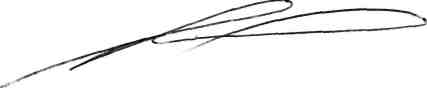     Начальник БУОО «Дмитровская                                        Латышев Л.В.         райСББЖ»